Lederudviklingsaftale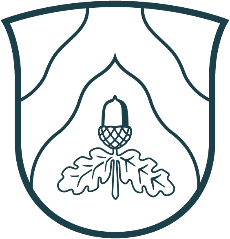 LederudviklingsaftaleArbejdsplads:Arbejdsplads:Leder:Dato for indgåelse:Nærmeste leder:Dato for næste opfølgning:Udviklingsmål og -aktiviteterØnsket effektHvem skal bidrage til udviklingen og hvordan?
Opfølgning og succeskriterier ved kommende opfølgning 
Udviklingsmål og -aktiviteterØnsket effektHvem skal bidrage til udviklingen og hvordan?
Opfølgning og succeskriterier ved kommende opfølgning 
